GRAMATIKA-  HOW MUCH? / HOW MANY? -Kolik?Ptáme-li se na množství počitatelných podstatných jmen, použijeme HOW MANYPř. How many oranges have you got? – Kolik máš pomerančů?Ptáme-li se na množství nepočitatelných podstatných jmen, použijeme HOW MUCHPř. How much cheese do you want? – Kolik chceš sýru?Správné řešení cvičení 49/ cv.21f, 2e, 3b, 4i, 5c, 6h, 7a, 8j, 9d, 10gGramatiku si přepište nebo nalepte, stejně tak přehledy slovíčekVyberte si nějaké cvičení a procvičte se v popisování množstvíPokud chceme počítat nepočitatelné věci, musíme pojmenovat množství (quantity).A loaf – bochníkLoaves – bochníky – nepravidelné množné čísloA carton – krabice (tetrapak)A packet – balíčekA bar – tabulka, tyčinkaA pot – kelímekA bunch – trs, hrozenA tin – konzervaA can – plechovka (just for DRINKS)A bottle – láhevA bowl – miskaA slice – plátekA piece – kousekA cup – šálekA glass – skleniceA mug – hrnekA jar – sklenice (zavařovací) – používat pro marmeláduNEZAPOMÍNEJTE NA PŘEDLOŽKU OFA JAR OF JAM – SKLENICE DŽEMUa dozen eggs – tucet vajec (tucet – 12), bez of!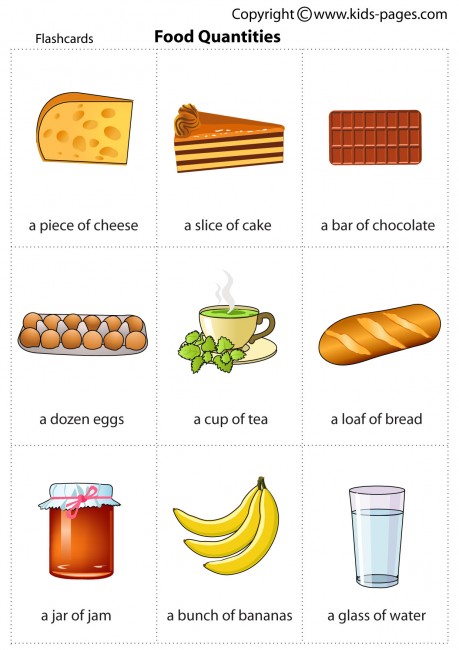 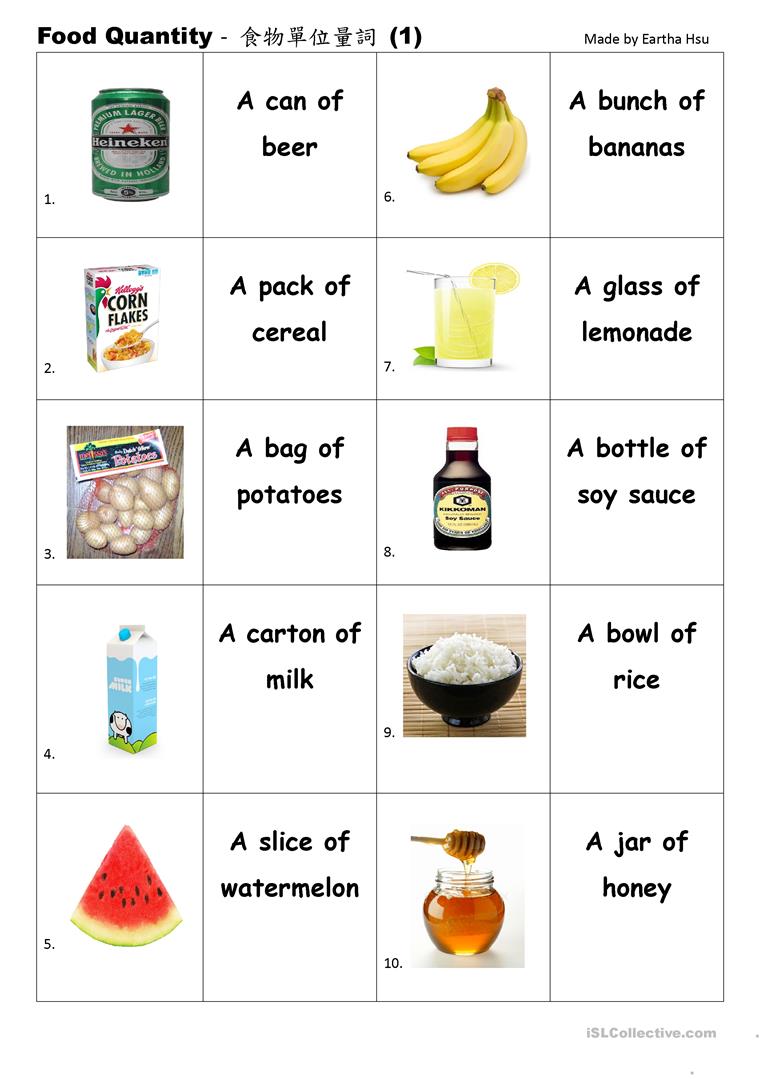 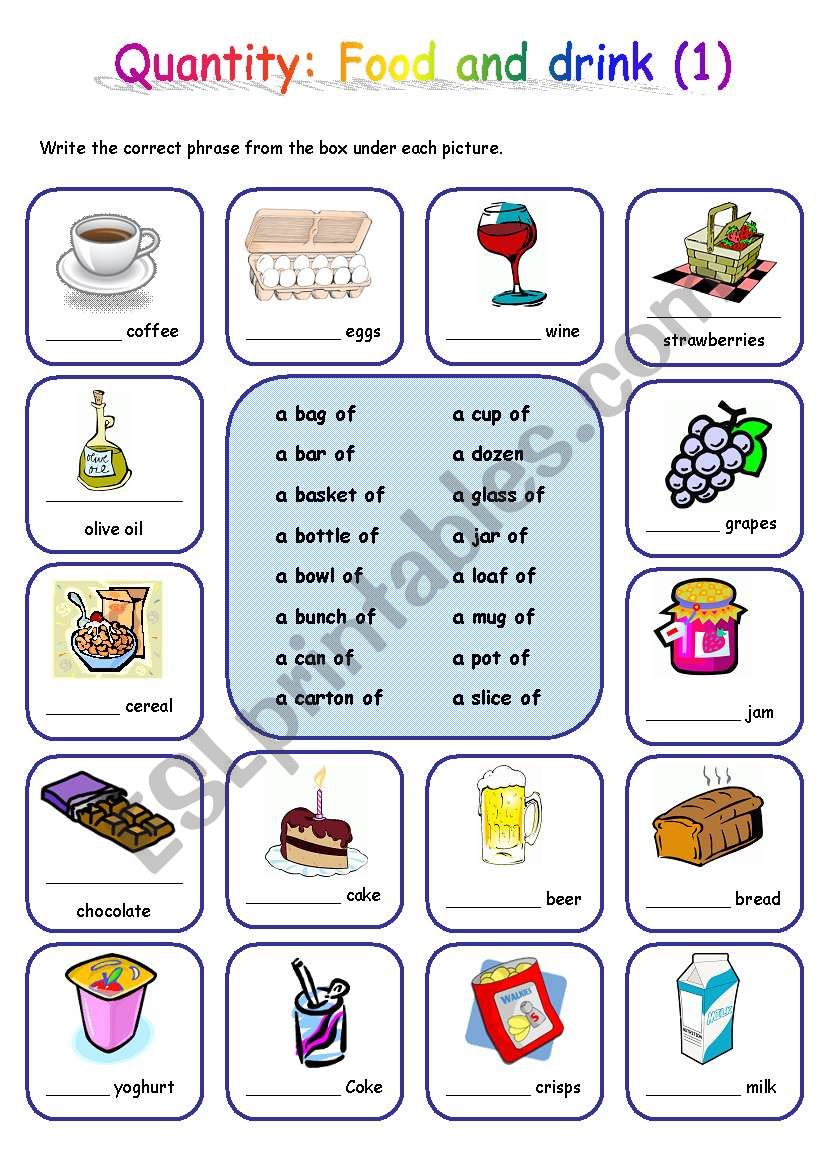 a pinch - špetka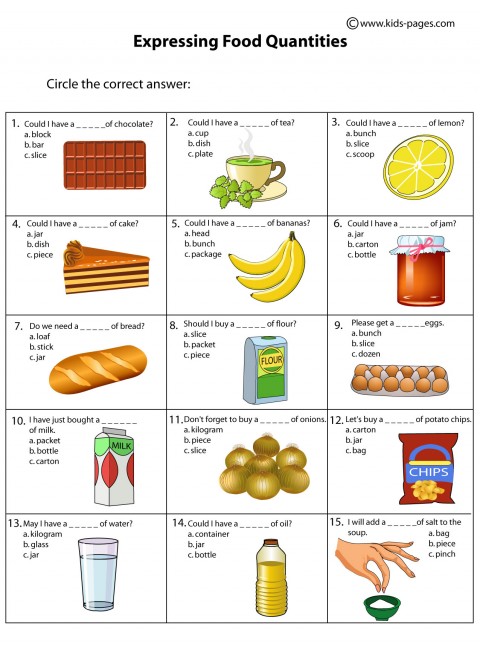 